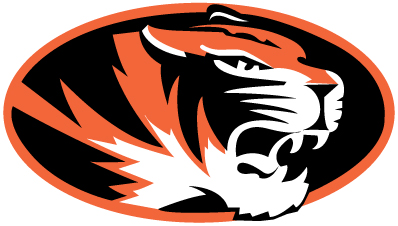 Agriculture EducationCourse Name: Introduction to AgricultureCurrent Instructor: Mrs. Jessica EvansLength of Course: Year LongPrerequisite(s):  NoneRecommended Grade Levels: Grades 9-12Students who are recommended to take this course:  Any student who is interested in the agriculture industry and an agriculturally related career.Course Description:  This course is designed to be a comprehensive overview of the agricultural industry and the industry-based sciences. Topics to be discussed in this course include natural resources, integrated pest management, plant sciences, animal sciences, food science, and communication and management, this introductory course lays the foundation for all your future studies in agricultural education.  Course Name: Plant Science	Current Instructor: Mrs. Jessica EvansLength of Course: 1 Semester		Prerequisite(s):  NoneRecommended Grade Levels: Grades 10-12Students who are recommended to take this course:  Any student who is interested in the agriculture industry and an agriculturally related career, especially those areas related to soil composition and plant growth.Course Description:  This course covers topics such as plant cells, growth reproduction and genetics, plant identification and classification, soil composition and management, plants as crops, plant pests, agronomy, and environmental factors. Students will take part in hands on plant identification labs as well as land and soil judging.Course Name: Horticulture	Current Instructor Mrs. Jessica EvansLength of Course: 1 Semester	Prerequisite(s):  Introduction to Agriculture Plant ScienceRecommended Grade Levels: Grades 10-12Students who are recommended to take this course:  Any student who is interested in the agriculture industry and an agriculturally related career, especially those areas related to plant growth and floral design.Course Description:  This course covers the relationship between horticulture and the environment, plant propagation, media, nutrients and fertilizers, plant growth regulators, post-harvest physiology and pest management, greenhouse structures, as well as nursery site selection, development, and facilities. It will also cover producing nursery crops and floral design.Course Name: Agri‐Business Current Instructor: Mrs. Jessica EvansLength of Course: Year‐LongPrerequisite(S): NoneRecommended Grade Levels(S): 10‐12Students who are recommended to take this course:  Any student who is interested in the agriculture industry and an agriculturally related career, especially those areas related to agricultural marketing, management, and small business ownership.Course Description:  In this course, several chapters will focus on the agricultural input sector, which are the suppliesand services needed by ranchers, farmers, and or other production agriculturists. Someexamples include the feed, seed, fertilizer, chemical, and farm machinery agribusinesses. Oncebasic production economics and farm management are discussed, several more chapters coverthe agribusiness output sectors that include agribusinesses, which move food and fiber from thefarms and ranches to the consumer. The fundamentals and applications of agribusiness aredetailed showing how products go from their source to the consumer highlighting the manysteps in this process. Basic principles of commodity marketing, international agriculturemarketing and food and fiber processing channels are some of the topics explored in detail.Basic agricultural economic principles are discussed to assist the student to better manage anagribusiness. This course not only discusses employment opportunities, but also explains howto startup, run and manage your own agribusiness.Course Name: Ag, Food, & Natural Resources Current Instructor: Mrs. Jessica EvansLength of Course: 1 QuarterPrerequisite(S): NoneRecommended Grade Levels(S): 8Students who are recommended to take this course:  Any student who is interested in the food industry, from nutrition and chemistry to processingand safety, and the food-borne issues of our day.Course Description:  This course covers the topics of food and food products, including preservation, food safety andregulations, world food needs, food as it relates to health, and careers in food science.Course Name: Animal ScienceCurrent Instructor: Mrs. Jessica EvansLength of Course: Year-LongPrerequisite(S): Introduction to AgricultureRecommended Grade Levels(S): 10-12Students who are recommended to take this course:  Any student who is interested in the animal industry.Course Description:  This course is directed toward teaching the basic science concepts involved in the production ofagricultural animals while remaining current to the latest scientific advancements and trends inthe industry. This course discusses the latest concepts in animal biotechnology. Topics includeanimal behavior, classification, consumer concerns, animal welfare, genetics, scientificselection, reproduction, cloning, growth and development, nutrition, meat science, parasites,and disease. In addition, the scientific basis for the production of the different types ofagricultural animals are presented.Art Course Name: Junior High Art			Current Instructor:  Mrs. Jessica EvansLength of Course: Year LongPrerequisite(s):  NoneRecommended Grade Levels: Grades 7-8Students who are recommended to take this course:  Any student who likes to draw, paint, or create. Course Description:  This course covers paintings of the Joslyn Art Museum. Students will complete projects in the areas of drawing, painting, and sculpture. Students are required to pay an Art Lab Fee of $15.00 per semester to help cover the costs of consumable art supplies. This must be paid by the end of the first week of class.Course Name: Art 1Current Instructor Mrs. Jessica EvansLength of Course Year Long	Prerequisite(s):  NoneRecommended Grade Levels 9-12	Students who are recommended to take this course:  Any student who likes to draw, paint, or create. (Limited to 12 per combined Art 1 & Art 2 classes.)Course Description:  This course covers Roman Art history. Students will complete projects in the areas of drawing, painting, pottery, sculpture, printmaking, and textiles. Students are required to pay an Art Lab Fee of $15.00 per semester to help cover the costs of consumable art supplies. This must be paid by the end of the first week of class.Course Name: Art 2	Current Instructor: Mrs. Jessica EvansLength of Course: Year LongPrerequisite(s):  Art 1Recommended Grade Levels 10-12Students who are recommended to take this course:  Any student who enjoyed and was successful in Art 1. (Limited to 12 per combined Art 1 & Art 2 classes.)Course Description:  This course covers Greek Art history. Students will complete projects in the areas of drawing, painting, pottery, sculpture, printmaking, and textiles. Students are required to pay an Art Lab Fee of $15.00 per semester to help cover the costs of consumable art supplies. This must be paid by the end of the first week of class.Course Name: Art 3	Current Instructor: Mrs. Jessica EvansLength of Course Year Long			Prerequisite(s):  Art 1 & Art 2Recommended Grade Levels: Grades 11-12Students who are recommended to take this course:  Any student who successfully completed both Art 1 & Art 2. Instructor permission required.Course Description:  This course covers Modern Art History. Students will complete projects in the areas of drawing, painting, pottery, sculpture, printmaking, and textiles. Students are required to pay an Art Lab Fee of $15.00 per semester to help cover the costs of consumable art supplies. This must be paid by the end of the first week of class.Course Name: Art 4Current Instructor: Mrs. Jessica EvansLength of Course: Year Long	Prerequisite(s):   Art 1, Art 2, & Art3Recommended Grade Levels: Grades 12Students who are recommended to take this course:  Any student who has successfully completed Art 1, Art 2, and Art 3. Instructor permission required.Course Description:  Students in this course are to document their artwork and prepare a digital portfolio for submission for advanced training. Students are required to complete artwork independently for inclusion in their portfolio. Students in this class will also discuss current Art history trends and issues. Students are required to pay an Art Lab Fee of $15.00 per semester to help cover the costs of consumable art supplies. This must be paid by the end of the first week of class.Business EducationCourse Name:  Accounting 	Current Instructor: Mrs. MillerLength of Course:  One Year					Prerequisite(s):  NoneRecommended Grade Levels:  Students who are recommended to take this course:  Any student who wants to prepare for a career in accounting or other business field.  All students should realize that their careers will need a basic understanding of the language of the business world and that it can be found in Accounting.Course Description:  Accounting is known as the language of business.  Students will come away with a deeper knowledge of the “ins and outs” of the financial side of business.  This course is a comprehensive introduction to basic accounting including recording, summarizing and reporting, principles of income measurement and asset valuation, and accounting systems and controls.  First semester will cover the accounting principles as applied to a service business organized as a sole proprietorship.  Second semester will cover the accounting principles as applied to a merchandising businessCourse Name:  Advanced Accounting Current Instructor: Mrs. MillerLength of Course One Year	Prerequisite(s):  Accounting Recommended Grade Levels: Students who are recommended to take this course:  Individuals who are planning post-secondary schooling in the Business field, especially banking and financing, accounting, business administration and business management. Course Description:  This course includes partnership and corporate accounting, departmentalized accounting, adjustments in inventory control systems, and further enhancement of accounting skills.Course Name:  Information Technology Applications   Current Instructor:   Mrs. MillerLength of Course:  One Year	Prerequisite(s):  Keyboarding SkillsRecommended Grade Levels:  9-12 (Priority 9th grade)Students who are recommended to take this course:  Any student who wants to be able to utilize various Microsoft Office applications on the computer.Course Description:  The applications taught in this course will be from the Microsoft Office Suite.  Word Processing documents, flyers, brochures, and other types of useful and creative documents will be made.  Excel will highlight the use of a spreadsheet to create charts and calculate data.  Desktop publishing will be emphasized using PowerPoint and Publisher.Course Name:  Introduction to Business	Current Instructor:  Mrs. MillerLength of Course:  One Year	Prerequisite(s):  NoneRecommended Grade Levels:  10, 11, 12Students who are recommended to take this course:  Students who want to develop an understanding of their role as a consumer in the business world.Course Description:  Students will be introduced to the world of business and prepare for the economic role of consumer, worker and citizen.  This course has many focus points, such as marketing, economics, entrepreneurship and global marketCourse Name:  Personal Finance	Current Instructor: Mrs. MillerLength of Course:  One Semester	Prerequisite(s):  NoneRecommended Grade Levels:  11th GradeStudents who are recommended to take this course:  This course is required for all juniors.Course Description:  This course develops students understanding and skills in such areas as income, money management, budgeting, financial goal attainment, the wise use of credit, insurance, and investments in order to become financially responsible.  This is a personal finance course that focuses on the individual, not the business or farm.Course Name:  Web Design	Current Instructor: Mrs. MillerLength of Course:  	Prerequisite(s):  NoneRecommended Grade Levels:  11-12Students who are recommended to take this course:  Course Description:  Students will work with the web design languages of Hypertext Markup Language (HTML) and Cascading Style Sheets (CSS) to create a website intended for a target audience. (AKA website coding design)  Course Name:  Entrepreneurship	Current Instructor: Mrs. MillerLength of Course:   Semester	Prerequisite(s):  NoneRecommended Grade Levels:  Students who are recommended to take this course:  Course Description:  Student will explore the role of entrepreneurial business in the United States, including the impact on the national and global economy.  This course will emphasize the business skills and commitment necessary to operate am entrepreneurial venture, including the risks and rewards.Course Name:  Digital Design	Current Instructor: Mrs. MillerLength of Course:  Semester	Prerequisite(s):  NoneRecommended Grade Levels:  Students who are recommended to take this course:  Course Description:  Students will plan, design and create interactive projects using different aspects of text, graphics and other digital sources.  The projects will include design and photography.  Also included are digital citizenship standards of fair use and proper use of copyright.Course Name:  Digital Media	Current Instructor: Mrs. MillerLength of Course:   Semester	Prerequisite(s):  NoneRecommended Grade Levels:  Students who are recommended to take this course:  Course Description:  Students will create, design and produce digital media including sound, video, and graphics.  This includes the print production process, working with multiple file formats, audio and video production, and animation.Course Name:  Business Law	Current Instructor: Mrs. MillerLength of Course:  Semester	Prerequisite(s):  NoneRecommended Grade Levels:  Students who are recommended to take this course:  Course Description:  Students will develop an understanding of laws and regulations that impact business.  This includes contracts, environmental and employment law.  Students will also learn of business torts, sources of law and the judicial system procedures.Family Consumer ScienceCourse Name: Intro to FCSCurrent Instructor: Mrs. Dawn BaueLength of Course: 1 Semester	Prerequisite(s):  NoneRecommended Grade Levels: Grades 7-10Students who are recommended to take this course:  Appropriate for 1st year to FCS.  Junior High prefer, freshmen, sophomoresCourse Description:  This course is intended to enable students to have a broad scope of experiences that will provide an overview and fundamental knowledge and essential skills of Human Sciences with a foundation but not limited to family and consumer sciences. Students will explore career possibilities and practice basic life and career readiness skills and learn to apply them to personal life situations. Topics studied include career preparation, resource management, personal relationships, child development, wellness and nutrition, personal finance, fashion and apparel and housing.Course Name: Nutrition and Foods 1Current Instructor: Mrs. Dawn BaueLength of Course: Full Year		Prerequisite(s):  NoneRecommended Grade Levels: Grades 9-12Course Description:  Foods 1 allow students to understand the knowledge and skills for foundational food preparation and food science.  This course covers food safety, sanitation, kitchen equipment, measurements, preparation techniques, cooking methods, and food preparation of foundational foods such as fruits and vegetables, meat and poultry, breads and desserts and eggs and cheese.  Includes cooking labs.Course Name: Nutrition and Foods 2		Current Instructor: Mrs. Dawn BaueLength of Course: 1 Semester		Prerequisite(s) :): Nutrition and Foods 1Recommended Grade Levels: Grades 9-12Course Description:  Foods 2 allows students to continue understanding the knowledge and skills for food preparation and food science.  The course offers food preparation techniques, cooking methods, meal planning, and careers within the food industry. Topics covered in Foods 2 are more complex and require students to use knowledge gained in Foods 1 to prepare various food products including, but not limited to, desserts (baking), casseroles, salads, soups, pizzas, and sandwiches. Food entrepreneurship and innovation are additional possibilities to explore if time permits.  Culinary techniques and cooking, exploring more foods, expanding knowledge in the kitchen.Course Name: Parenting and Child Development		Current Instructor: Mrs. Dawn BaueLength of Course: Year		Prerequisite(s) :): Nutrition and Foods 1Recommended Grade Levels: Grades 10-12Course Description:  This course focuses on child development from infancy to age 6. The class topics uncovered in this course are child social, emotional, intellectual, and physical development. Health and safety of a child, guiding children’s behavior, supporting children’s developmental milestones, planning learning activities for children, childcare settings, and exploration of careers in early childhood/family life education are also topics discussed. Parenting skills will be integrated throughout each level of development and influences on parenting, decisions to parent, family planning, conception, prenatal development, healthy pregnancy, birth, care of the newborn are topics that will also be covered.Course Name: Interpersonal Relationships & Adult Living		Current Instructor: Mrs. Dawn BaueLength of Course: Year		Prerequisite(s) :): Recommended Grade Levels: Grades 11-12Course Description:  Family Relationships includes the study of interpersonal relationships and the effect of these relationships on the well-being of individuals, families, work and society. The course includes concepts such as effective communication, establishing and maintaining relationships, diverse family systems, characteristics of personal development and the impact of relationships on personal and career success. Other topics may include the impact of children in the families, parenting responsibilities, growing older and death, careers, budgeting (debit/credit cards, checking/savings accounts), basic independent living life skills (shopping, planning, cooking), and renting and leasing (cars and apartments).   Students will apply these concepts through service towards the school, family, community, and world.Foreign LanguageCourse Name: Spanish 1	Current Instructor: Mr. David Schmit				Length of Course: Year LongPrerequisite(s):  NoneRecommended Grade Levels :): 9-10Students who are recommended to take this course:  Students having a “C” or better in English or instructor permission.  Any students with a desire and a willingness to learn the basics of the Spanish language for general interest or for potential employment reasons.  Any students looking to fulfill college entry requirements would be interested as many universities are requiring 1 or even 2 years of a foreign language*LIMIT OF 18Course Description:  This course is designed to introduce basic vocabulary and emphasizes the vocabulary and grammar necessary to carry on a basic conversation.  A variety of speaking, listening, and writing activities will be utilized.  Also, students will be involved in cultural projects to help gain a general understanding of the Spanish culture found throughout Spanish-speaking countries.  This course is cumulative.Course name: Spanish II	Current Instructor: Mr. David SchmitLength of Course: Year LongPrerequisite(s):  Spanish IRecommended Grade Levels:  10th (if Spanish 1 was completed as a 9th grader), 11th, or 12thStudents who are recommended to take this course:  Students having a “C” or better in Spanish 1 or approval by the instructor from an in-person meeting.  Any student with a desire to improve upon the basics of the Spanish language for general interest sake or for potential employment reasons.  Any students looking to fulfill college entry requirements would be interested as many universities require 1 or 2 years of a foreign language.*LIMIT OF 18Course Description:  This course will build on the vocabulary, grammar, and culture aspects learned in Spanish 1.  Students will practice the skills of language learning, listening, speaking, reading, and writing through a variety of partner/small group exercises, reading, and writing exercises.  Further, students will participate in worksheet activities, quizzes, and exams to assess their knowledge and understanding of the content covered.  Students will participate in speaking projects that mimic real-life situations that they may encounter.  This course is cumulative.Course Name: Spanish III independent studyCurrent Instructor:  Mr. David SchmitLength of Course: Year LongPrerequisite(s):  Spanish I-Spanish IIRecommended Grade Levels:  11-12 Students who are recommended to take this course:  Students having an A or B average in Spanish I and II. Any student with a desire to improve upon the basics of the Spanish language for general interest sake, potential employment reasons, or enhancement of college studies.Course Description:  This course will increase the student’s skills in vocabulary, grammatical structure, and culture of the Spanish-speaking world.  Students will practice the basic skill of language learning, listening, reading, and writing through various exercises.  Since this is an independent study, students will be expected to complete each day’s assignments as posted on Planbook.com.  Students may work at their own pace but have assignments turned in at the designated times.Industrial Technology EducationCourse Name: CAD Design and Advanced CAD       Current Instructor:  Mr. Joe OrtmeierLength of Course: Year LongPrerequisite(s):   Communication System advisedRecommended Grade Levels:  10 through 12Students who are recommended to take this course:  Students who are planning post-secondary educations in the area of construction, architectural design, engineering or graphic designs are strongly advised to enroll in this course.  Course Description:  Students will be instructed in advanced computer aided drafting and design techniques, architectural drafting including floor plan design and presentation drawings using Chief Architect software.  Mechanical drawings of all types will be created with AutoCAD software and SolidWorks software. CAD 3D printing will also be studied. Course Name: Communication Systems                 Current Instructor:  Mr. Joe OrtmeierLength of Course: Year LongPrerequisite(s):  noneRecommended Grade Levels:  9 through 12Students who are recommended to take this course:  Students who are planning post-secondary education in the area of construction, engineering or CAD Design are strongly advised to enroll in this course. Course Description:   This course includes all phases of mechanical drafting on a drawing board and using AutoCAD software.  Also included will be silk screen printing, poster design, and other areas of communication.    Course Name: Construction SystemsCurrent Instructor:  Mr. Joe OrtmeierLength of Course: Year LongPrerequisite(s):  noneRecommended Grade Levels:  12Students who are recommended to take this course:  Students who are planning post-secondary education in the area of construction or architectural design are strongly advised to enroll in this course as well as students considering a career working in construction. Course Description:  Residential construction will be studied.  Basic framing, wiring, plumbing, and interior finishing, along with remodeling and home improvements will be included.  Home design and the development of floor plans and presentation drawings using Chief Architect software will be completed.Course Name: Exploratory - 8 	Current Instructor:  Mr. Joe OrtmeierLength of Course One semesterPrerequisite(s):  noneRecommended Grade Levels:  8Students who are recommended to take this course:   Students who are in the eighth grade are advised to enroll in this course.  Course Description:  This is a semester long class that introduces eight-grade students to the Industrial Technology area.  Technology is studied as to what it is and how it affects our daily lives. Also careers in Technology are studied. Students will manufacture a woods project; build a rubber band vehicle as well as a glider and a model rocket. Simple machines and problem solving will also be covered and an introduction to CAD drafting.Course Name: Manufacturing SystemsCurrent Instructor:  Mr. Joe OrtmeierLength of Course: Year LongPrerequisite(s):   noneRecommended Grade Levels:  11 and 12Students who are recommended to take this course:   Students who are planning post-secondary education in the area of building construction or furniture manufacturing as well as welding and metal fabrication are advised to enroll in this course.  Course Description:  Students will learn about industry and its related fields.  A semester of Woodworking that covers safety practices and power tool maintenance as well as producing a wood project. Also, a semester of welding instruction to include safe operations and technique of Oxyacetylene welding, Shielded Metal Arc Welding and Gas Metal Arc Welding.  Area of study covers pre-industrial revolution to the present.Course Name: Transportation SystemsCurrent Instructor:  Mr. Joe OrtmeierLength of Course: One semesterPrerequisite(s):  noneRecommended Grade Levels:  9 and 10Students who are recommended to take this course:   Students who are planning post-secondary education in the area of energy and power development and maintenance are advised to enroll in this course.  Course Description: A semester course involving the study of power, energy, and areas of transportation.  Students follow these areas from early types of technology to today and their effects on society and the environment.Course Name: Woods -1 TechCurrent Instructor:  Mr. Joe Ortmeier Length of Course: One Semester         Prerequisite(s):  noneRecommended Grade Levels:  9 and 10Students who are recommended to take this course:   Students who are planning post-secondary education in the area of building construction or furniture manufacturing are advised to enroll in this course.  Course Description:  A semester course introducing students to the wood working industry and career opportunities.  Safety and proper operations of hand and power tools is stressed.  Project design and material selection as well as assembly techniques and finishing are studied.Language ArtsCourse Name: Language Arts 7  Current Instructor:  Mr. David SchmitLength of Course: Two Semesters Prerequisite(s):  NoneRecommended Grade Levels:  7Students who are recommended to take this course:  All 7th grade students are required to take this class.Course Description:  The class focuses on the following:Grammar  Conventions WritingThe paragraph CoherencyUnityStylesFive paragraph essaysDescriptiveStructureTransitionsSpellingLiteratureGenreLiterary termsSummarizingCourse Name:  Reading 7th	Current Instructor:  Mr. David SchmitLength:  Year-longPrerequisite(s):  NoneRecommended Grade Level:  7th gradeStudents who are recommended to take this course:  Seventh graders who have achieved basic reading skills and would like to enrich their reading through a variety of genres.  Course description:  Students in reading 7 will sharpen reading skills that are used in a variety of genres.  Students will also be exposed to academic and content vocabulary through reading and speaking and will use the vocabulary to heighten comprehension.  Students will be responsible for independent reading throughout the year.  Course Name: Language Arts 8     Current Instructor:  Mr. David SchmitLength of Course: Two SemestersPrerequisite(s):   NoneRecommended Grade Levels:  8 Students who are recommended to take this course:  All 8th grade students are required to take this class.Course Description:  The class focuses on the following:Grammar  Conventions WritingThe paragraph CoherencyUnityStylesFive paragraph essaysDescriptiveStructureTransitionsSpellingLiteratureGenreLiterary termsSummarizingCourse Name: English 9   Current Instructor:  Mr. Scott MorrisonLength of Course Year LongPrerequisite(s):    English 8Recommended Grade Levels:  Freshman Students who are recommended to take this course:  All 9th grade students are required to take this class.Course Description: English 9 allows students opportunities to develop skills that will help them succeed in post-secondary education and in their careers. This course follows the Nebraska Department of Education’s English Language Arts standards for grades 9-10 in reading, writing, communication, and multiple literacies. The skills taught in this class review, refine, and build on the skills students learn in junior high school English classes.  Throughout the year the focus shifts from one to the other, but the class learns about each one every day. English 9 serves as a steppingstone for the Pre-ACT students will take as tenth graders and for the ACT they will take as eleventh graders.One of the major focuses of English 9 is vocabulary. Students not only learn new vocabularywords to add to their working vocabulary but also, they learn strategies to build their vocabularyindependently (Word origin, prefixes, suffixes, root words, context clues, digital and print resources). Students also receive daily instruction and practice with language usage. This connects directly to the Language section of the ACT English, but more importantly it develops students’ abilities to recognize and use standard formal English. Another major emphasis of this class is writing. Students are asked to write in short amounts frequently, and they are asked to complete more lengthy works periodically. The shorter writing assignments focus on students’ developing, refining, and reviewing basic writing skills—writing a complete sentence and writing complete paragraphs. Longer writing assignments focus on the six traits of writing: ideas, organization, voice, word choice, sentence fluency, and conventions. Students willwrite essays in a variety of genres. Just as vocabulary, language usage, and writing are important to class instruction so too is reading and exploration of literature. Students read a variety of texts of varying lengths and formats. Not only are students asked to read narrative text, but they read informative text as well. Instruction focuses on genre, literary terms, interpretation, appreciation, and exploration. Each piece of literature offers students an opportunity to view perspectives for multiple cultures. Overall, the class is designed to offer students opportunities to develop skills to be successful on a long-term basis; however, on a short-term basis, these skills also lead the students on a direct path to English 10, English 11, English 12, English Composition 102, and English Literature 150. Course Name: Sophomore English    Current Instructor:  Scott MorrisonLength of Course: Year Long          Prerequisite(s):    Freshman EnglishRecommended Grade Levels:  10thStudents who are recommended to take this course:  RequiredCourse Description:  English 10 allows students opportunities to develop skills that will help them succeed in post-secondary education and in their careers. This course follows the Nebraska Department of Education’s English Language Arts standards for grades 9-10 in reading, writing, communication, and multiple literacies. The skills taught in this class review, refine, and build on the skills students learn in English 9. Throughout the year the focus shifts from one to the other, but the class learns about each one every day. English 10 differs from some of the other high school English courses taught at this school because part of class time is used to prepare for the Pre-ACT test taken by this student at this grade level every year. One of the major focuses of English 10 is vocabulary. Students not only learn new vocabulary words to add to their working vocabulary, but they learn strategies to build their vocabulary independently (Word origin, prefixes, suffixes, root words, context clues, digital and print resources). Students also receive daily instruction and practice with language usage. This connects directly to the Language section of the ACT English, but more importantly it develops students’ abilities torecognize and use standard formal English. Another major emphasis of this class is writing. Students are asked to write in short amounts frequently, and they are asked to complete more lengthy works periodically. The shorter writing assignments focus on students’ developing, refining, and reviewing basic writing skills—writing a complete sentence and writing complete paragraphs. Longer writing assignments focus on the six traits of writing: ideas, organization, voice, word choice, sentence fluency, and conventions. Students will write essays in a variety of genres. Just as vocabulary, language usage, and writing are important to class instruction so too is reading and exploration of literature. Students read a variety of texts of varying lengths and formats. Not only are students asked to read narrative text, but they read informative text as well. Instruction focuses on genre, literary terms, interpretation, appreciation, and exploration. Each piece of literature offers students an opportunity to view perspectives for multiple cultures.Overall, the class is designed to offer students opportunities to develop skills to be successful ona long-term basis; however, on a short-term basis, these skills also lead the students on a direct path to English 11, English 12, English Composition 102, and English Literature 150.Course Name: Junior English Current Instructor:  Mr. Scott MorrisonLength of Course Year Long          Prerequisite(s):  Sophomore English Recommended Grade Levels:   11 Students who are recommended to take this course:      RequiredCourse Description:  English 11 allows students opportunities to develop skills that will help them succeed in post-secondary education and in their careers. This course follows the Nebraska Department of Education’s English Language Arts standards for grades 11-12 in reading, writing, communication, and multiple literacies. The skills taught in this class review, refine, and build on the skills students learn in English 10.Throughout the year the focus shifts from one to the other, but the class learns about each oneevery day. English 11 differs from some of the other high school English courses taught at this school because part of class time is used to prepare for the state-mandated ACT test.One of the major focuses of English 11 is vocabulary. Students not only learn new vocabularywords to add to their working vocabulary but they learn strategies to build their vocabularyindependently (Word origin, prefixes, suffixes, root words, context clues, digital and print resources).Students also receive daily instruction and practice with language usage. This connects directlyto the Language section of the ACT English, but more importantly it develops students’ abilities to recognize and use standard formal English.Another major emphasis of this class is writing. Students are asked to write in short amountsfrequently, and they are asked to complete more lengthy works periodically. The shorter writingassignments focus on students’ developing, refining, and reviewing basic writing skills—writing a complete sentence and writing complete paragraphs. Longer writing assignments focus on the six traits of writing: ideas, organization, voice, word choice, sentence fluency, and conventions. Students will write essays in a variety of genres, will write a research paper, and will write a state-standardized persuasive essay for the ACT.Just as vocabulary, language usage, and writing are important to class instruction so too isreading and exploration of literature. Students read a variety of texts of varying lengths and formats. Not only are students asked to read narrative text, but they read informative text as well. Instruction focuses on genre, literary terms, interpretation, appreciation, and exploration. Each piece of literature offers students an opportunity to view perspectives for multiple cultures.Overall, the class is designed to offer students opportunities to develop skills to be successful ona long-term basis; however, on a short-term basis, these skills also lead the students on a direct path to English 12, English Composition 102, and English Literature 150.Course Name: Senior English (Composition and Literature)Current Instructor:  Mr. Scott MorrisonLength of Course: Year Long (1 semester Composition/1 Semester Literature)Prerequisite:  Junior EnglishRecommended Grade Level: 12Students who are recommended to take the course:    -Required (for high school)     -Dual-Credit (for college credit)Course Description:  English 12/ENG 102 Composition and ENG 150 Literature provide is offered as dual credit classes through both the high school and Wayne State College. Students have opportunities to continue their English skill development on their way to being career and college ready, while at the same they are enabled to take college-level classes at a greatly reduced price compared to what they might have to pay in college.These courses follow the Nebraska Department of Education’s English Language Arts standards for grades 11-12 and follow syllabi approved by Wayne State College’s Department of English. During the first semester, students take the composition course. This provides instructionand practice in a variety of writing, reading, and critical thinking skills, with emphasis on forming experiences, ideas and opinions into a coherent essay.The types of writing assignments vary among, but students can expect to write expressive,analytical, and persuasive essays, some of which may involve the use of secondary sources. Students also receive instruction on formatting their writing according to citation guidelines such as APA and MLA. This course will hone students’ grammatical and punctuation skills as needed.In the second semester, students take the literature course, which is designed to refine andbuild on all the skills students have learned through junior high and high school English courses. Students read both texts of various lengths and genres (both narrative and expository). Students continue to refine and learn about literary teams, and they continue to explore, interpret, and appreciate culturally diverse literature.Throughout the semester they also do a significant amount of writing for a variety of purposesand at differing lengths. They are also asked to deliver their findings from reading and writing in a presentation using public speaking techniques.Overall, these are classes that allow for skill development, but-particularly by the end of thesecond semester-students should be able to demonstrate they’ve learned and worked on since they began school.MathematicsCourse Name:  Math 7          Current Instructor:  Mr. Larry McKennaLength of Course:  YearlongPrerequisites:  NoneRecommended Grade Level:  7Students who are recommended to take this course:  This course is a required course to meet graduation requirementsCourse Description:This course will cover topics in mathematics necessary to continue higher learning in math such as Integers and Rational numbers, solving equations and inequalities, rates ratios and proportions, percent, geometry and area, surface area and volume, and analyzing data and probability.Course Name: Math 8	            Current Instructor: Mr. McKennaLength of Course: Year LongPrerequisite(s):  Math 7Recommended Grade Levels:  8Students who are recommended to take this course:  Any student who has successfully completed Math 7.Course Description:  The course content focuses on skills required to take an Algebra 1 course. Topics include learning the number systems and properties of numbers. A lot of emphasis is placed on solving linear equations with multiple steps and rational numbers. Students also begin learning basic geometry concepts including perimeter, area, surface area, and volume of both two-dimensional and three-dimensional shapes.Course Name: Algebra 1	(8th Grade)Current Instructor: Mrs. Sarah MorfeldLength of Course: Year LongPrerequisites): Math 7Recommended Grade Level: 8Students who are recommended to take this course:Any student who has successfully completed Math 7 with at least one of the following criteria met:math GPA of an AExceed standards on NSCAS Math testExceed standards on MAPs testCourse Description:The course content includes working with properties of real numbers, solving linear equations, graphing linear equations and functions, writing linear equations, solving and graphing linear inequalities, systems of linear equations and inequalities, exponents and exponential functions, quadratic equations and functions, polynomials and factoring, rational expression and equations, and radicals and connections to Geometry. Course Name: Algebra 1	      Current Instructor:  Mrs. Sarah MorfeldLength of Course: Year LongPrerequisite(s):  Math 8Recommended Grade Levels:  9Students who are recommended to take this course:  Any student who has successfully completed Math 8.Course Description:  The course content includes working with properties of real numbers, solving linear equations, graphing linear equations and functions, writing linear equations, solving and graphing linear inequalities, systems of linear equations and inequalities, exponents and exponential functions, quadratic equations and functions, polynomials and factoring, rational expression and equations, and radicals and connections to Geometry. Course Name: Geometry	     Current Instructor: Mrs. Sarah MorfeldLength of Course: Year Long	Prerequisite(s):  Algebra 1Recommended Grade Levels:  10-12Students who are recommended to take this course:  Any student who has successfully completed Algebra 1Course Description:  The objective of this course is to help the student understand plane and space relationships and introduces the logical development of a mathematical system.  Topics covered are basic spatial concepts, deductive proofs, parallelism, perpendicularity, congruence, quadrilaterals, ratio and proportion, similar polygons, the Pythagorean Theorem, right triangle trigonometry, circles, coordinate geometry, regular polygons, areas, and volumes.Course Name:  Applied Math    Current Instructor:  Mrs. Sarah MorfeldLength of Course:  Year Long         Prerequisite(s):  Algebra IRecommended Grade Levels:  10-12Students who are recommended to take this course:   Any student planning on entering technical, trade or allied health programs.Course Description:  Class designed to cover topics in mathematics needed to learn a technical skill in a 1- or 2-year college.  The course emphasizes the problem-solving skills that are essential for success in technical courses.  Class reviews grade 11 Nebraska Math Standards.Course Name:  Consumer Math        Current Instructor: Mr. Larry McKennaLength of Course Year Long                  Prerequisite(s):  Algebra 1Recommended Grade Levels:  11 and 12Students who are recommended to take this course:  This course is recommended for students who are interested in understanding and applying math skills in the real-world of Business and Personal Finance. Course Description:  This course is divided into six units. The first unit contains workshops that provide a primer of basic math skills. The next five units contain three to five chapters that will help students use math in the real world. These units include; managing your money, managing your expenses, making financial decisions, making business decisions, and managing business finances.Course Name: Algebra 2	         Current Instructor:  Mrs. Sarah MorfeldLength of Course: Year Long	Prerequisite(s):  GeometryRecommended Grade Levels:  11-12Students who are recommended to take this course:  Any student who has successfully completed Algebra 1 and GeometryCourse Description:  Algebra 2 is a college prep course which emphasizes review of Algebra 1, the Real and Complex Number Systems, solving equations and inequalities, and functions including linear, quadratic, exponential, logarithmic, and rational. Sequences and series, determinants, conic sections, the Binomial Theorem, permutations, combinations, and probability will also be covered. We will also study some basic trigonometric equations.Course Name: Advanced Math	                       Current Instructor: Mrs. Sarah Morfeld Length of Course Year Long	Prerequisite(s):  Algebra 2Recommended Grade Levels: 12Students who are recommended to take this course:  Any student planning post-secondary education (college or technical school) are strongly advised to enroll in this course. Nearly all 4-year colleges require 3 years of high school mathematics and encourage students to take a 4th year of high school math.Course Description:  Advanced Math extends the students’ knowledge into new mathematical areas and prepares them for first year college courses. Topics included are a review of Algebra 2 content of linear and non-linear equations and functions and conic sections. Then students will gain a deeper understanding of trigonometric functions, identities, double-and-half-angle identities, and solving trigonometric equations. Other topics include vectors, parametric equations and an introductory to basic calculus concepts.Music Education (Instrumental and Vocal)Course Name: High School BandCurrent Instructor: Mrs. Christalin GinnLength of Course: Year LongRecommended Grade Levels: 8-12Prerequisite(s): Instructor ApprovalStudents who are recommended to take this course: Instrumental musicians who currently or desire to play one of the following instruments: flute/piccolo, oboe, bassoon, clarinet(soprano, alto, bass), saxophone(alto, tenor, bari), trumpet/cornet, French horn/mellophone, trombone, baritone/euphonium, tuba/sousaphone, and a wide variety of percussion. Course Description:High School Band will consist of five, fifty- minute, classes per week. Private lessons are available to any student who desires or requires extra help. Students will continue to study literature from a variety of styles and musical periods. Increased sensitivity to pitch, melodic line, tone quality, articulations, dynamics, phrasing, key signatures, precision, balance/blend, and more complex rhythmic patterns will be the focus of the class. A pep band will provide students the opportunity to study the pop/rock/swing idioms as well as support athletics within the school. High School band will include the study of performance in marching band (fall), concert band, jazz band (spring) and small ensembles, as well as, solo work for the highly motivated student.Course Name: Junior High BandCurrent Instructor: Mrs. Christalin GinnLength of Course: Year LongRecommended Grade Level: 7Prerequisite(s): Instructor ApprovalStudents who are recommended to take this course: Instrumental musicians who currently or desire to play one of the following instruments: flute/piccolo, oboe, bassoon, clarinet(soprano, alto, bass), saxophone(alto, tenor, bari), trumpet/cornet, French horn/mellophone, trombone, baritone/euphonium, tuba/sousaphone, and a wide variety of percussion. Course Description:Junior High Band will consist of five, fifty-minute, classes per week. Private lessons are available to any student who desires or requires extra help. Emphasis will be placed on the fundamentals of good tone quality, intonation, balance/blend, articulations, dynamics, phrasing, key signatures, precision, and rhythmic accuracy. Students will begin the study of marching band fundamentals (spring). Students will also begin the study of materials suitable for use as a pep band in support of athletics in the school. Course Name: Junior High MusicCurrent Instructor: Mrs. Christalin GinnLength of Course: Year LongRecommended Grade Level: 7-8Prerequisite(s): NoneStudents who are recommended to take this course:All junior high students are required to take junior high music. Course Description:Junior High Music will consist of two or three, fifty-minute classes per week. Private lessons are available to any student who desires or requires extra help. Students will begin the study of music from a variety of styles, genres and musical periods. Emphasis will be placed on the fundamentals of good tone quality, melodic line, pitch accuracy, balance/blend, vowel formation, diction, dynamics, phrasing, and rhythmic accuracy. Junior High Music will include the study of performance in mixed chorus, women’s choir, men’s choir, musicals, ukulele, as well as, solo work for the highly motivated student.Course Name: High School ChoirCurrent Instructor: Mrs. Christalin GinnLength of Course: Year LongRecommended Grade Level: 9-12Prerequisite(s): NoneStudents who are recommended to take this course:Students who enjoy working with other students; wish to develop their individual talents; wish to experience the thrill of singing well with others and for others; wish to develop self-discipline; are highly motivated; or wish to develop a means of expressing themselves creatively through music.Course Description:High School Choir will consist of five, fifty-minute classes per week. Private lessons are available to any student who desires or requires extra help. Students will continue the study of music from a variety of styles, genres and musical periods. Increased sensitivity to tone quality, melodic line, pitch accuracy, balance/blend, vowel formation, diction, dynamics, phrasing, and more complex rhythmic patterns will be the focus of this class. High School Choir will include the study of performance in mixed chorus, women’s choir, men’s choir, small ensembles, as well as, solo work for the highly motivated student.Course Name: Music LessonsCurrent Instructor: Mrs. Christalin GinnLength of Course: Year LongRecommended Grade Level: 7-12Prerequisite(s): Instructor ApprovalStudents who are recommended to take this course:Any student who wishes to develop their individual skills as a musician. Course Description:Music Lessons is designed to cater to the needs of the music student. Lessons can be given to any student interested in improving instrumentally, vocally, or theoretically. The director and the student will set goals based on the specific needs of the student. Some areas of study may include notes, rhythms, scales, solos, excerpts, technique...etc. Physical EducationCourse Name:  Jr. High PE	Current Instructor:  Mr. Todd SchulzeLength of Course:  Yearlong		Prerequisite(s):  NoneRecommended Grade Levels:  7th and 8th	Students who are recommended to take this course:  Required for all 7th and 8th grade students.Course Description:  This is a class that educates students on the benefits of living a healthy and active lifestyle.  Students will have class 2-3 times per week and will participate in team sports, recreational/yard games, and individual fitness activities.Course Name:  9th grade PE	Current Instructor:  Mr. Todd SchulzeLength of Course:  Yearlong	Prerequisite(s):   Jr. High PERecommended Grade Levels:  9th Students who are recommended to take this course:  Required for all 9th grade students.Course Description:  This class that educates students on the benefits of living a healthy and active lifestyle.  Students will participate in team sports, recreational/yard games, individual fitness, and weightlifting.  Each student will complete a 9-10-week health course, learning useful information regarding nutrition, healthy living, drugs and alcohol, and sexual health.Course Name:  Advanced PECurrent Instructor:  Mr. Todd SchulzeLength of Course:  Year Long (students can add/drop at semester)Prerequisite(s):  Jr. High PE and 9th PERecommended Grade Levels:  10th, 11th and 12thStudents who are recommended to take this course:  Any student interested in improving their overall health, and physical fitness.  Any student interested in a career pertaining to health, and fitness and rehabilitations is encouraged to take this course.Course Description:  This is a class that educates students on the benefits of living a healthy and active lifestyle.  Students will participate in team sports, recreational/yard games, individual fitness, and weightlifting. This course will get more in-depth regarding gameplay strategy and proper body mechanics used during specific activities. Course Name:  Weight Training   Current Instructor:  Mr. Todd Schulze and Larry McKennaLength of Course:  Year Long (students can add/drop at semester)	Prerequisites:  None	Recommended Grade Levels:  10th, 11th and 12th Students who are recommended to take this course:  Any student interested in improving their overall level of physical fitness, specifically muscular strength and muscular endurance.   Course Description: Students will participate in a variety of exercises.  These exercises will include but are not limited to free weights, barbells, machines, resistance bands, body weight, stability ball activities.  Students will be shown and commonly critiqued on proper/safest way to lift weights and spot lifting a partner.  ScienceCourse Name:  7th Life ScienceCurrent Instructor: Mrs. Kerri ConnLength of Course: Year Long	Prerequisite(s):  NoneRecommended Grade Levels:   7Students who are recommended to take this course:  All 7th grade students are required to take this class.Course Description:  This course will introduce students to cells and the working of the body systems, classification, genetics, animal diversity and ecology.Course Name: 8th Earth ScienceCurrent Instructor: Mrs. Kerri ConnLength of Course: Year LongPrerequisite(s):  NoneRecommended Grade Levels:   8Students who are recommended to take this course:  All 8th grade students are required to take this class.Course Description:  Topics covered in this class deal with mapping the Earth, study of rocks and minerals, Earth dynamics, weather and climate, and natural resources.Course Name:  Physical Science 9Current Instructor:  Mr. Larry McKennaLength of Course Year Long Prerequisite(s):  NoneRecommended Grade Levels:   9Students who are recommended to take this course:  This course is a required course to meet graduation requirementsCourse Description:This course will cover problem solving techniques in the area of science, techniques of investigation, classification, scientific methods, relationships between energy and matter and chemical reactions.Course Name: Biology 10Current Instructor: Mrs. Kerri ConnLength of Course: Year Long	Prerequisite(s):  Physical ScienceRecommended Grade Levels:  10-12Students who are recommended to take this course:  This course is a required course to meet graduation requirements.Course Description:  The course will cover the basic structures and functions of cells and living things, the importance of inheritance, environmental issues, and scientific methods of investigation.Course Name:  Chemistry (Weighted Course)Current Instructor: Mr. Larry McKennaLength of Course Year Long      Prerequisite(s):  Physical ScienceRecommended Grade Levels:  11 & 12 graduation requirementsStudents who are recommended to take this course:  Students who are planning post-secondary education in the area of science and math are strongly advised to enroll in this course. Course Description:  This course will cover modern chemistry used in today’s world, methods in the laboratory, the periodic chart, basic chemical properties and thermodynamics and energy transfer.  Honors CourseCourse Name: Physics (Weighted Course)             Current Instructor:  Mr. Larry McKennaLength of Course: Year Long  Prerequisite(s):    Algebra 1 and GeometryRecommended Grade Levels:  11 AND 12Students who are recommended to take this course:      Students who are planning post-secondary education in the area of math and science are strongly advised to enroll in this course. Course Description:  This course will cover problem solving techniques, physical laws of nature, vectors, scientific method and analysis, structural components of our universe and thermodynamics.  (Honors Course)Course Name: Anatomy (Weighted Course)	Current Instructor: Mrs. Kerri Conn Length of Course: Year LongPrerequisite(s):  Physical Science and BiologyRecommended Grade Levels:  11-12Students who are recommended to take this course:  This course is highly recommended for students who are planning on attending a post-secondary education in the area of science or the medical field.Course Description:  Anatomy reviews the basic chemical and cellular processes as they relate to the functioning of the human body.Topics studied in detail are the tissues and blood. Systems studied in detail are skeletal, muscular, and cardiovascular.  Other systems are discussed.Course Name: Environmental ScienceCurrent Instructor: Mrs. Kerri ConnLength of Course: Year Long	Prerequisite(s):  NoneRecommended Grade Levels:  10-12Students who are recommended to take this course:  Students who are interested in the environment and environmental problems for the future.  Hands-on activities will be incorporated into the class instruction.Course Description:  Topics discussed in this class will deal with environmental issues and how man can sustain the environment.  Student instruction will look into problems encountered in nature and investigations on how to solve the issues presented.Course Name: Medical Terminology	 (Weighted Course)Current Instructor: Mrs. Kerri ConnLength of Course: Year LongPrerequisite(s):  NoneRecommended Grade Levels:   11-12Students who are recommended to take this course:  Students who are interested in pursuing an area in the medical field are encouraged to take this class.Course Description:  This is a college level course where the objective is to provide students with a clear and concise understanding of common medical terms.  This is accomplished by building on the foundation of medical terminology by the learning of word roots, prefixes and suffixes.Social SciencesCourse Name:  World Cultures Current Instructor:  Mr. Cory LentonLength of Course:  Year Prerequisite(s):  None				       Recommended Grade Levels: 7Students who are recommended to take this course:  Required to meet Social Studies requirements for districtCourse Description:  Students will get the opportunity to explore, navigate and learn about the world’s vast landscapes and much of the diversity it has in culture.  The student will be engaged in learning from the earliest civilization 7000 B.C. to the modern civilization in 1200A.D. Throughout the year students will be actively involved in current affairs.  The students will be assessed by a variety of measures.Course Name:  American History 8Current Instructor:  Mr. Cory LentonLength of Course:  Year        Prerequisite(s):  None				       Recommended Grade Levels: 8Students who are recommended to take this course:  Required to meet Social Studies requirements for districtCourse Description:  Students participating in this class will learn about our country’s roots and find out how it became one of the strongest countries in the world.  Throughout the year students will learn the struggles early settlers went through and how they became the FIRST Americans all the way through to how our greatest Americans made the Constitution and got through the Civil War and Reconstruction.Course Name:  Social Studies 9Current Instructor:  Mr. Cory LentonLength of Course:  1st Semester (Civics)	2nd Semester (World Geography)	Prerequisite(s):  NoneRecommended Grade Levels 9Students who are recommended to take this course:  Required to meet Social Studies requirements for graduationCourse Description:  CIVICS – Will include a brief history of our government system and a comparison of other types of governments.  The three branches of government, state and local governments, the election process, political parties and Constitution are examined.WORLD GEOGRAPHY – Will cover map reading, map making and basic geographic interpretations.  Students will locate and identify oceans, seas, mountains, deserts, rivers, and countries.  Basic information about soil, climates, landforms and cultures of regions throughout the world will also be examined.Course Name:  Modern World History 10	Current Instructor:  Mr. Cory LentonLength of Course:  YearPrerequisite(s):  None			Recommended Grade Levels 10Students who are recommended to take this course:  Required to meet Social Studies requirements for graduationCourse Description:  Course will cover the development and history of ancient cultures (Greek, Egyptian, Roman) through the Middle Ages and end with the modern history of WW1 and WW2.  Emphasis is placed on contributions, historical significance, and application of those events to modern cultures.Course Name:  American History 11Current Instructor (s):  Mr. Cory LentonLength of Course:  Year	Prerequisite(s):  None					Recommended Grade Levels 11Students who are recommended to take this course:  Required to meet Social Studies requirements for graduationCourse Description:  Course will be a chronological overview of America’s history including the Age of Exploration, Revolutionary War, Civil War, Progressive Movement, Westward Expansion and the Depression.Course Name:  Economics 12 / Government 12 Current Instructor (s):  Mrs. Jennifer WiseleyLength of Course:  1st Semester (Government) 2nd Semester (Economics)Prerequisite(s):  NoneRecommended Grade Levels 12Students who are recommended to take this course:  Required to meet Social Studies requirements for graduationCourse Description:  GOVERNMENT- Student will be introduced to the origins, concepts, organizations, and policies of the United States government and political system. To increase comprehension, students will read and analyze relevant primary and secondary source documents and incorporate these ideas into the assigned material.  Topics to be covered include the Constitution, Political Parties, the electoral process, Mass media and public opinion, interest groups, and a brief overview of the three branches of government. ECONOMICS-This course follows Dave Ramsey’s Foundation in Personal Finance digital curriculum.  The topics covered include how to save, budget, avoid debt, spend wisely and invest.  The curriculum provides real-life examples that van be applied to the concepts taught to form good money habits early in life. Course Name:  Psychology	Current Instructor:  Mrs. Jennifer WiseleyLength of Course:  1st Semester ONLY	Prerequisite(s):  NoneRecommended Grade Levels 10-12Students who are recommended to take this course:  Any student interested in the Social Sciences and the study of the inner mind.  Course designed as introduction to psychology and for any students planning on entering the field of psychology.Course Description:  Students engage in an introduction to the essential topics in psychology. Throughout this study of human behavior and the mind, students will gain insight into the history of the field of psychology, as well as explore current theories and issues in areas such as cognition, motivation, and wellness.  Topics discussed include but are not limited to classical, operant, and social learning; sleep; memory; motivation and emotions; sensations and perceptions; stress; and mental health.Course Name: SociologyCurrent Instructor:  Mrs. Jennifer WiseleyLength of Course:  2nd Semester ONLY 	Prerequisite(s):  None					Recommended Grade Levels 10-12Students who are recommended to take this course:  Any student interested in the Social Sciences and the study of society.  Course designed as introduction to Sociology and for any students planning on entering the field of social work or sociology. Course Description:  Students become socially aware citizens and use their sociological imagination and understanding to be a part of creating an even better world. The more immediate goal is to develop your sociological imagination by introducing students to the field of sociology and the three basic theoretical perspectives used within sociology. Sociology is the study of social life, social change, and the social causes and consequences of human behavior. Sociologists investigate the structure of groups, organizations, and societies, and how people interact within these contexts.  Topics discussed include but are not limited to culture, socialization, deviance, race, gender, and family.